Supplementary Table S1: The ICC values of all ROIs between the two neurologists.Supplementary Table S2: the meanings of the diffusion kurtosis/tensor parametersSupplementary Figure S1: the placement of ROI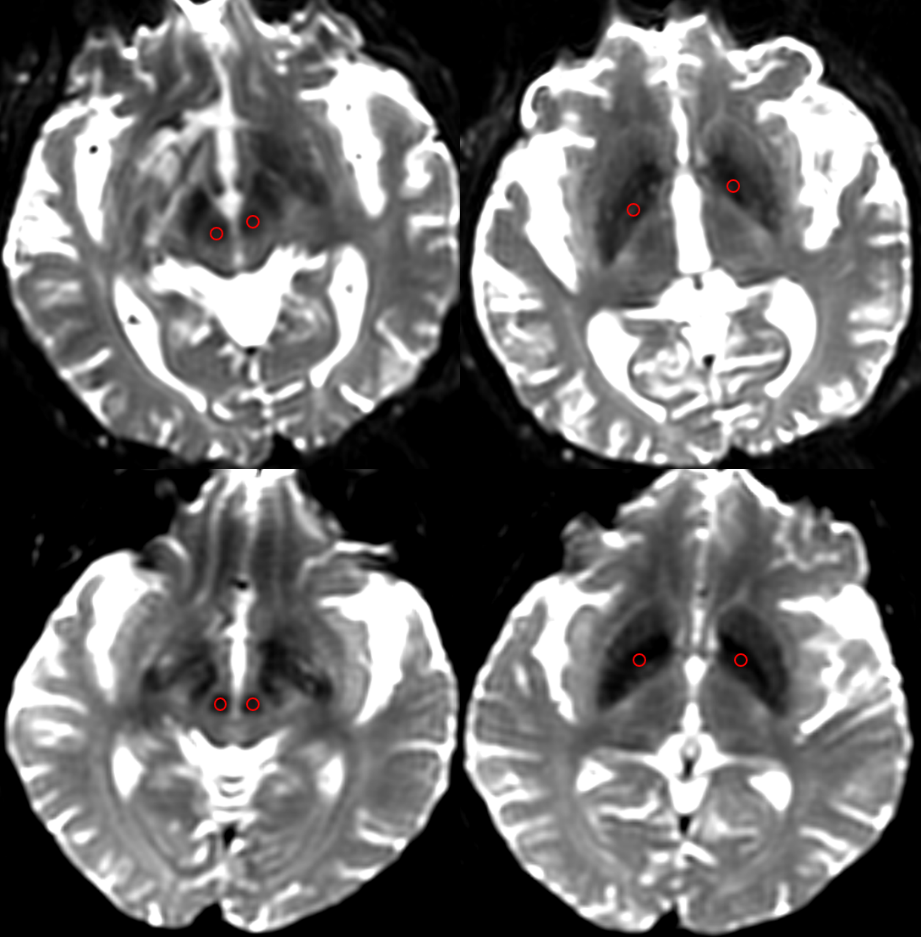 Globus pallidusGlobus pallidusSubstantia nigraSubstantia nigraRed nucleusRed nucleusPutamenPutamenHead of caudate nucleus Head of caudate nucleus ThalamusThalamusICC95% CIICC95% CIICC95% CIICC95% CIICC95% CIICC95% CIMD0.79 0.54-0.910.76 0.48-0.900.84 0.64-0.940.78 0.51-0.910.88 0.71-0.950.75 0.47-0.89Da0.88 0.71-0.950.78 0.52-0.910.92 0.81-0.970.88 0.72-0.950.83 0.62-0.930.79 0.53-0.91Dr0.91 0.77-0.960.79 0.54-0.920.85 0.66-0.940.77 0.49-0.900.80 0.55-0.920.80 0.55-0.92FA0.92 0.80-0.970.86 0.67-0.940.90 0.75-0.960.90 0.77-0.960.95 0.87-0.980.91 0.77-0.96MK0.91 0.79-0.970.87 0.70-0.950.91 0.78-0.960.93 0.81-0.970.80 0.56-0.920.89 0.76-0.96Ka0.92 0.80-0.970.93 0.83-0.970.86 0.71-0.950.88 0.71-0.950.86 0.68-0.940.79 0.50-0.92Kr0.93 0.79-0.970.91 0.77-0.960.91 0.78-0.960.79 0.55-0.920.86 0.67-0.940.93 0.83-0.97Diffusion kurtosis/tensorparametersDefinitionIncreasing DecreasingMKThe average of the kurtosis over all possible diffusion directions(M, I et al. 2012). Equal to 0 to 3.High complexity of tissue structure; non-gaussian distribution of water molecules diffusion; restricted diffusion; such as myelination, diameter of axon, cytotoxicity edema.Low complexity of tissue structure; water molecules diffusion tends to gaussian distribution; unrestricted diffusion; such as low-grade astrocytoma compared to glioblastoma.KaThe kurtosis in the direction of the diffusion tensor eigenvector with the largest diffusion eigenvalue.Water molecules in the direction parallel to the white matter have obviously restricted diffusion. Water molecules in the direction parallel to the white matter have mildly restricted diffusion.KrThe average of the kurtosis over all directions perpendicular to the diffusion eigenvector with the largest eigenvalues.The non-gaussian distribution water molecules in the direction perpendicular to the white matter have obviously restricted diffusion. White matter is higher than gray matter. The non-gaussian distribution water molecules in the direction perpendicular to the white matter have mildly restricted diffusion. MDThe overallmean-squared displacement of molecules (average ellipsoid size) and the overall presence of obstacles to diffusion.Water molecules have strong diffusivity. Relevant to intercellular space, extracellular edema, apoptosis and necrosis, demyelination, etc.  Water molecules have week diffusivity. Relevant to cell density, cell atypia, intracellular edema, gliosis, etc.DaDiffusion ability in the direction parallel to the long axis of the axon.Water molecules have strong diffusivity.Water molecules have week diffusivity.DrDiffusion ability in the direction perpendicular to the long axis of the axon.Water molecules have strong diffusivity.Water molecules have week diffusivity.